第19篇 啟：我的心哪，你當默默無聲，專等候上帝，(台語)我的神啊，你著靜靜，專務聽候上帝，Guá ê sîn ah, lí tio̍h tsīng-tsīng, tsuan-bū thìng-hāu Siōng-tè，應：因為我的盼望是從祂而來。(台語)因為我的向望是對祂來。In-uī guá ê ǹg-bāng sī tuì I lâi。啟：唯獨祂是我的磐石，我的拯救，(台語)獨獨祂是我的石磐，是拯救我的；To̍k-to̍k I sī guá ê tsio̍h-puânn, sī tsín-kìu guá ê；應：祂是我的高臺，我必不動搖。(台語)祂是我的高台，我𣍐搖動。I sī guá ê kuâinn-tâi, guá buē iô-tāng。啟：我的拯救，我的榮耀，都在乎上帝。(台語)我的拯救，我的榮光，在佇上帝；Guá ê tsín-kìu, guá ê îng-kng, tsāi-tī Siōng-tè；應：我力量的磐石，我的避難所，都在乎上帝。(台語)我的氣力的石磐，我的閃避的所在，亦在佇上帝。Guá ê khuì-la̍t ê tsio̍h-puânn, guá ê siám-pī ê sóo-tsāi, ia̍h tsāi-tī Siōng-tè。啟：你們眾民當時時倚靠祂，(台語)恁眾百姓著時時倚靠祂，Lín tsìng peh-sìnn, tio̍h sî-sî uá-khò I， 應：在祂面前傾心吐意，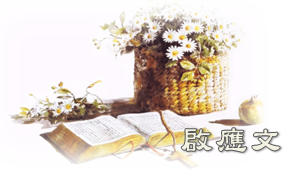 (台語)佇祂的面前傾出恁的心；Tī I ê bīn-tsîng piànn-tshut lín ê sim;； (和) 上帝是我們的避難所。 (台語) 上帝是咱逃閃的所在。Siōng-tè sī lán tô-siám ê sóo-tsāi。啟：上帝說了一次，兩次，我都聽見，(台語)上帝講一擺，我有聽見二項；Siōng-tè kóng tsi̍t-pái, Guá ū thiann-kìnn nn̄g-hāng；應：就是能力都屬乎上帝。(台語)就是權能屬佇上帝。 Tsīu-sī kuân-lîng sio̍k tī Siōng-tè。(和) 主啊，慈愛也是屬乎祢，因為祢照著各人所行的報應他。 (台語) 主啊，慈愛亦是屬佇祢，因為祢照逐人的所行來報應伊。Tsú ah, tsû-ài ia̍h sī sio̍k tī Lí; In-uī Lí tsiàu ta̍k-lâng ê sóo-kiânn lâi pò-ìng i。                                 (詩篇62：5-8.11.12) 